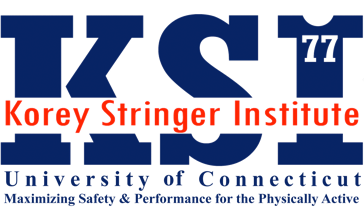 Korey Stringer Institute Summer Fellowship ProgramThe Korey Stringer Institute seeks talented undergraduate and graduate athletic training students to apply for an 8-week research and advocacy fellowship. This fellowship will be hosted at the University of Connecticut in Storrs, CT. This fellowship program is devoted to providing students exposure to high-level research, advocacy and education initiatives. Individuals will be provided full immersion into the daily operations of an active research lab; assisting with field studies, epidemiological investigations and laboratory protocols. Fellows will also assist KSI with advocacy initiatives and educational efforts focused on preventing sudden death in sport and physical activity at the local, state and national level.  Candidates will be selected based on the strength of their application and desire to pursue a career field related to preventing sudden death in sport and the physically active. Successful candidates will demonstrate academic excellence, quality recommendations and strong communication skills.Number of Fellowships: 1 Fellow will be selected for Summer 2023Fellowship Amount: Up to a $4000.00 stipend paid on a bi-weekly basis directly to the fellowFellowship Term: 8-weeks beginning in June 2023Fellowship Housing: If selected, Fellow is responsible for acquiring housing for the 8-week periodApplication Deadline: March 8, 2023, at 11:59pm EST. Eligibility:Undergraduate junior/senior level athletic training students currently enrolled in a CAATE-accredited programGraduate-level athletic training students currently enrolled in a CAATE-accredited programCertified athletic trainers currently enrolled in graduate schoolU.S. Citizenship OR appropriate work visaRequired Materials: Complete Fellowship Application found on https://ksi.uconn.edu/services/education/ Cover LetterResume (Including research, advocacy efforts/interests, and/or clinical experiences)3 letters of recommendation. Transcript verifying eligibility. May be an unofficial transcript. Please send all completed applications to:Aleksis Grace, MS, LAT, ATCAssociate Director of Sport Safety, Korey Stringer InstituteEmail: aleksis.monsees@uconn.eduFor any additional questions, please email Aleksis Grace (contact information above)All application materials are due by March 8, 2023, at 11:59pm, EST. 